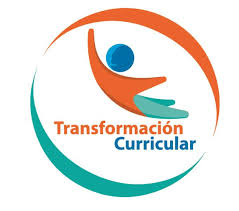 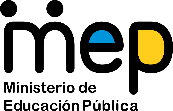 Guía de trabajo autónomo (plantilla)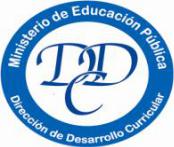 El trabajo autónomo es la capacidad de realizar tareas por nosotros mismos, sin necesidad de que nuestros/as docentes estén presentes. 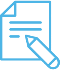 Me preparo para hacer la guía Pautas que debo verificar antes de iniciar mi trabajo.    Voy a recordar lo aprendido en clase. 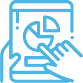 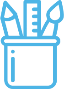  Pongo en práctica lo aprendido en claseCentro Educativo: Educador/a: Nivel: 11° añoAsignatura: FísicaMateriales o recursos que voy a necesitar El educador/a sugiere: Materiales generales como cuaderno u hojas reutilizables.Lapicero (evite el lápiz pues le genera duda en cada cálculo y tiende a borrar constantemente, más bien aumente su potencial de seguridad utilizando lapicero y trate de no equivocarse.Calculadora científica o una “cuenta pollos” calculadora básica solo con operaciones fundamentales + una hoja con la tabla trigonométrica.Tabla de fórmulas de Física para bachillerato.Condiciones que debe tener el lugar donde voy a trabajar Iluminación Internet o wi-fi Tiempo en que se espera que realice la guía 10 díasIndicaciones Acérquese ahora al mundo de la resolución de problemas basados en el tema de Hidrostática de la guía de estudio. Actividad Preguntas para reflexionar y responder Diríjase a los siguientes enlaces electrónicos, que son el referente de los libros donde podrá acceder a la teoría y visualización de los problemas propuestos. La idea es que usted como estudiante, logre comprender lo visto en clase + ordene sus ideas con la guía de Hidrostática anterior + libros adjuntos + solucionarios adjuntos  + el programa de estudio de Física del MEP = éxito en la comprensión del tema básico de  Hidrostática. Programa de estudio de Físicahttps://drive.google.com/open?id=16HQjMwyqF5GrNzIh75_JBk0IZPdN2Kqf1. Libro de Física: Sear-Zemansky  Young-Freedman 12° edición. https://drive.google.com/open?id=1pJhvtEiXP-MpHsjmE5jgmWhJAuzl1l9f1.1 Solucionario del libro: Sear-Zemansky  Young-Freedman 12° edición.https://drive.google.com/open?id=1dDg8IjW-H4zPSOZsq4J_bPKGLaqqij4E2. Libro de Física: Douglas Giancoli 4° edición.https://drive.google.com/open?id=1lN-PBycmREhiNvxL104KU7qk5wD97e6v2.1 Solucionario del libro: Douglas Giancoli 4° edición.https://drive.google.com/open?id=1VLDnY8YBOOMT2ViFXsPF0synq_ZwH-kMIndicaciones  5 días Diríjase a la página 76 del pdf del programa de estudio de Física. Aquí encuentra el tema de Hidrostática. Verá que existen unos dibujos, le recomiendo ir a la pág. 39 y encontrará lo que representa cada uno de ellos. Luego en la pág. 104 están las fórmulas que utilizará para los ejercicios propuestos. Programa de estudio de Físicahttps://drive.google.com/open?id=16HQjMwyqF5GrNzIh75_JBk0IZPdN2KqfDescargue el libro de Física 1., vaya a la página 480 del pdf, allí encontrará la teoría y las ecuaciones básicas del tema de Hidrostática. Apóyese en ello para que confirme las particularidades del tema, características, definiciones y demás.1. Libro de Física: Sear-Zemansky  Young-Freedmanhttps://drive.google.com/open?id=1pJhvtEiXP-MpHsjmE5jgmWhJAuzl1l9fDescargue el solucionario del libro de Física 1.1, vaya a la página 437 del pdf, allí encontrará los problemas planteados del tema de Hidrostática que a continuación se le referirán.Problemas: 14.1, 14.2, 14.3, 14.6, 14.11, 14.2a y 14.52. 1.1 Solucionario del libro: Sear-Zemansky  Young-Freedman https://drive.google.com/open?id=1dDg8IjW-H4zPSOZsq4J_bPKGLaqqij4E5 días Descargue el libro de Física 2., vaya a la página 390 del pdf, allí encontrará la teoría y las ecuaciones básicas del tema de Hidrostática. Apóyese en ello para que confirme las particularidades del tema, características, definiciones y demás.2.  Libro de Física: Douglas Giancoli 4° edición.https://drive.google.com/open?id=1lN-PBycmREhiNvxL104KU7qk5wD97e6vDescargue el solucionario del libro de Física 2.1, vaya a la página 418 del pdf, allí encontrará los problemas planteados del tema de Hidrostática que a continuación se le referirán.Problemas: 1, 2, 3, 4, 8, 9, 10, 11, 12, 13, 14, 16, 18, 34, 83, 84, 85, 88, 91 y  92.2.1 Solucionario del libro: Douglas Giancoli 4° edición.https://drive.google.com/open?id=1VLDnY8YBOOMT2ViFXsPF0synq_ZwH-kMIndicaciones o preguntas para auto regularse y evaluarse¿Qué sabe ahora acerca de este tema?Trate de aprender sin ver las soluciones. Sea primero usted, luego revise. Actúe honestamente. Comprenda la mecánica de la resolución de problemas. ¡Verá que su mundo cambia cuando usted sienta la seguridad de la comprensión de la Física!Con el trabajo autónomo voy a aprender a aprender Con el trabajo autónomo voy a aprender a aprender Reviso las acciones realizadas durante la construcción del trabajo.Marco una X encima de cada símbolo al responder las siguientes preguntas Reviso las acciones realizadas durante la construcción del trabajo.Marco una X encima de cada símbolo al responder las siguientes preguntas ¿Leí las indicaciones con detenimiento?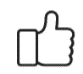 ¿Descargué las webs indicadas?¿Busqué  y realicé más experimentos con el tema de hidrostática, fuerza de empuje, densidad, presión y demás en mi propia casa, el taller de la casa, mi laboratorio?¿Me devolví a leer las indicaciones cuando no comprendí qué hacer?